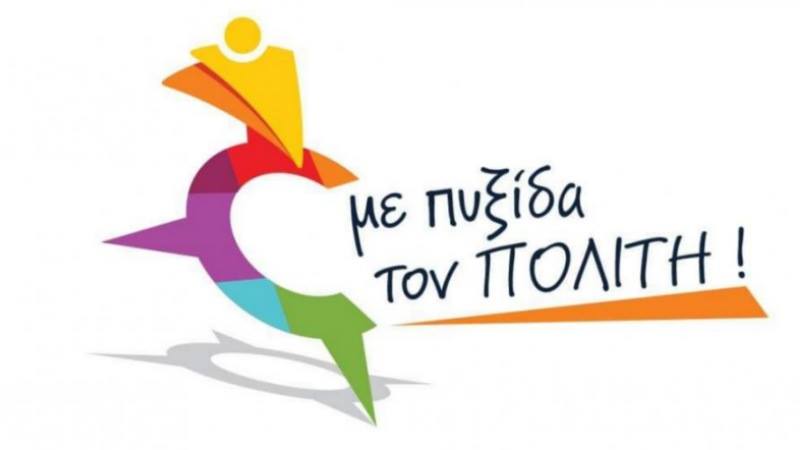 Προς τον κ. Δήμαρχο Αντιδήμαρχο κλπ…Κύριε……Όπως γνωρίζετε σύμφωνα με τον νόμο η προστασία και φροντίδα των αδέσποτων μιας πόλης είναι έργο της Δημοτικής Αρχής. Γι’ αυτό άλλωστε ο Δήμος Λέσβου δημιούργησε όπως απαιτεί η Ελληνική Νομοθεσία το Κέντρο Περίθαλψης Αδέσποτων Ζώων.  Κάθε χρόνο το πρόγραμμα διαχείρισης αδέσποτων ζώων, ξεκινά με μεγάλη καθυστέρηση  στα μέσα της χρονιάς. Αυτό  έχει σαν  αποτέλεσμα να χάνεται η σχετική επιχορήγηση του Υπουργείου Αγροτικής Ανάπτυξης και τα έξοδα να τα αναλαμβάνει ο Δημοτικός προϋπολογισμός. Έως την έναρξη του προγράμματος  μεγάλο μέρος του κόστους το επωμίζονται  επίσης  φιλοζωικές οργανώσεις και πολίτες.Ο νέος  Δήμος Μυτιλήνης  δεν έχει ακόμα προχωρήσει σε υπογραφή σύμβασης με τους θεράποντες κτηνιάτρους. Το πρόγραμμα στειρώσεων αδέσποτων ζώων, δεν έχει ξεκινήσει με αποτέλεσμα φιλοζωικές οργανώσεις και πολίτες να παλεύουν μόνοι τους να αντιμετωπίσουν το πρόβλημα της αύξησης του αριθμού τον αδέσποτων ζώων στο Δήμο μας.Γνωρίζετε επίσης ότι μέσω του προγράμματος ΦΙΛΟΔΗΜΟΣ ΙΙ οι Δήμοι και τα νομικά πρόσωπα αυτών μπορούν να υποβάλλουν προτάσεις για την κατασκευή, επισκευή, συντήρηση και εξοπλισμό εγκαταστάσεων καταφυγίων αδέσποτων ζώων συντροφιάς. Ο συνολικός προϋπολογισμός του προγράμματος ανέρχεται σε 20 εκατομμύρια ευρώ και το ανώτατο ποσό χρηματοδότησης για κάθε δικαιούχο OTA ορίστηκε σε 300.000 ευρώ (πλέον Φ.Π.Α.). Η υποβολή προτάσεων θα διαρκέσει έως την 31η Δεκεμβρίου 2019.Με το πρόγραμμα  αυτό ο Δήμος μας  μπορεί  να αποκτήσει  σύγχρονες υποδομές για τη φιλοξενία και την προστασία των αδέσποτων ζώων συντροφιάς, σύμφωνα με τους ευρωπαϊκούς κανόνες και πρακτικές.Ερωτάστε:Σε ποια φάση βρίσκεται το χρόνο το πρόγραμμα διαχείρισης αδέσποτων ζώων του Δήμου για το τμήμα εκείνο του προγράμματος  που πέρασε στην ευθύνη του νέου Δήμου; Ποιες υπηρεσίες προσφέρει το Κέντρο Περίθαλψης Αδέσποτων του Δήμου και κάτω από ποιες συνθήκες λειτουργεί; Έχει προχωρήσει η διαδικασία υπογραφής σύμβασης παροχής υπηρεσιών  με  κτηνίατρο και αν όχι σε ποια φάση βρίσκεται;  Πως σχεδιάζει η νέα δημοτική αρχή να αξιοποιήσει το  πρόγραμμα ΦΙΛΟΔΗΜΟΣ ΙΙ ώστε να αποκτήσει ο Δήμος Μυτιλήνης σύγχρονες υποδομές για τη φιλοξενία και την προστασία των αδέσποτων ζώων συντροφιάς, σύμφωνα με τους ευρωπαϊκούς κανόνες και πρακτικές;Οι ερωτώντες Δημοτικοί σύμβουλοι: Χιωτέλλη ΕριφύληΖερβού ΜαρίαΑνδρεαδέλλη ΒασιλικήΜαλλιαρός Δημήτρης